What to Bring to Camp	Page 2Expectation Form	Page 3-4Health Forms	Page 5-6If you have any questions regarding RYLA, please contact: Michelle TerMaat-McGrathdrmichellemcgrath@gmail.com Zenith 608-206-3092Zach Zellnerzellner.zach@gmail.com LIVELife Leadership LLC920-224-2056 What to Bring to RYLA:Temperatures in the spring are very unpredictable. Some of your time with us will be spent outside, so make sure to come prepared. We recommend comfortable outdoor clothing that you don’t mind getting wet or dirty. Camp Upham Woods does not provide any bedding (sheets or blankets) or linens. ClothingRain jacket Hat with brimLong pantsShortsShirtsWarm sweater or fleece jacketUnderwearSocksGloves and hatSneakers or walking shoes—not sandals, you will be running aroundLAYERING: Layering means wearing numerous items of thinner clothing rather than one heavy item. Layering traps more air, keeping you warmer. Layering also allows you to adapt your clothing to thevariety of weather conditions you may experience. Start with thinner,tighter layers near the skin, and move to heavier, looser layers away from the body. Top it off with a windbreaker and/or wind pants and you have an excellent clothing system.Bedding and TowelsBath towelFaceclothPillowTop sheet, bottom sheet, and blankets OR Sleeping BagOtherToiletries and personal hygiene suppliesSunglassesFlashlight (optional)Sunscreen, SPF 15 minimumBug RepellentElectronic Devices/Cell Phones, etc. may be lost or misplaced. Their use is permissible during free time, but valuable equipment is best left at home.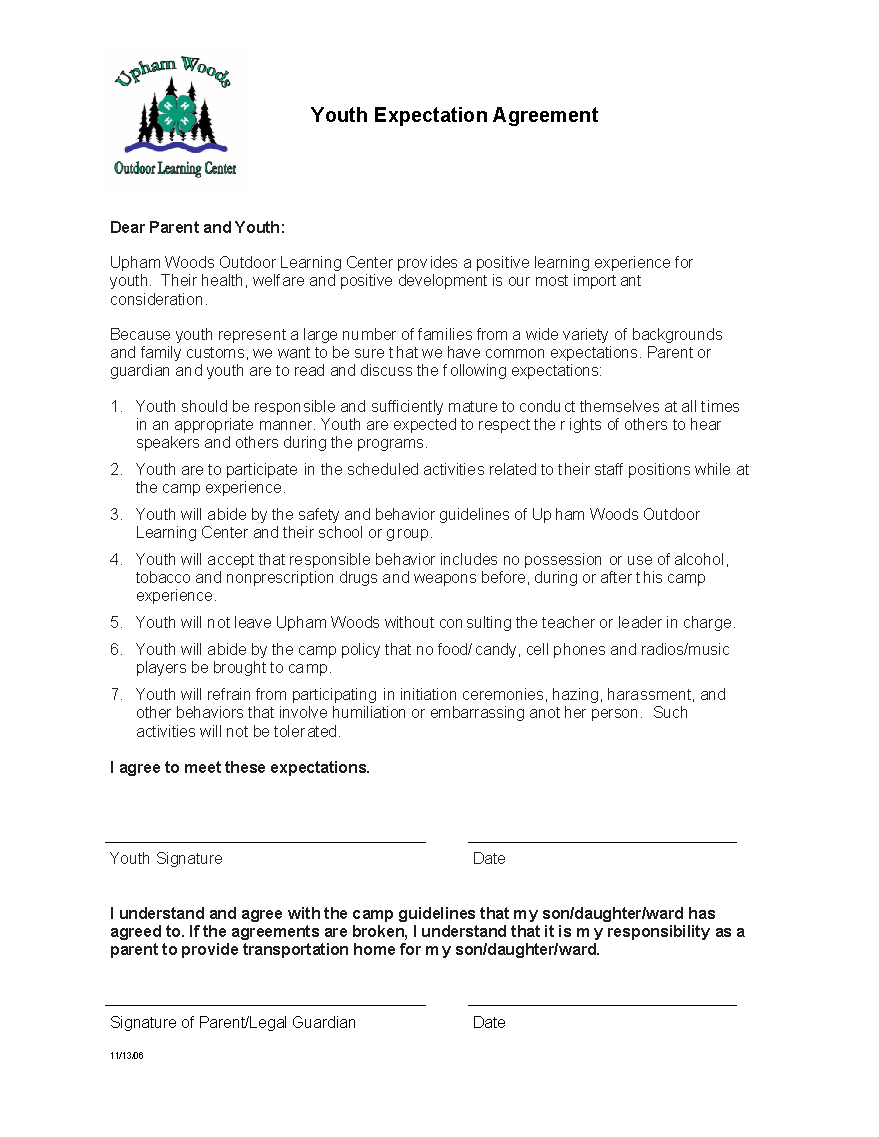 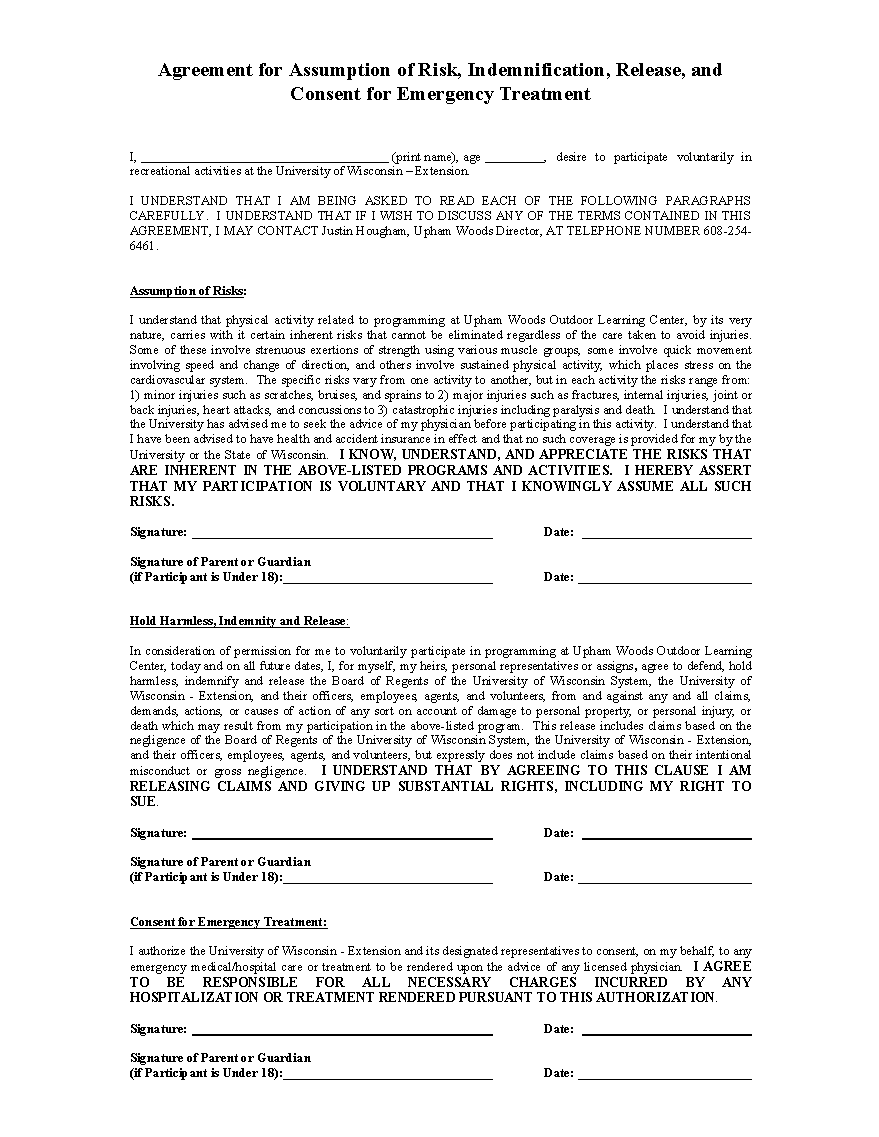 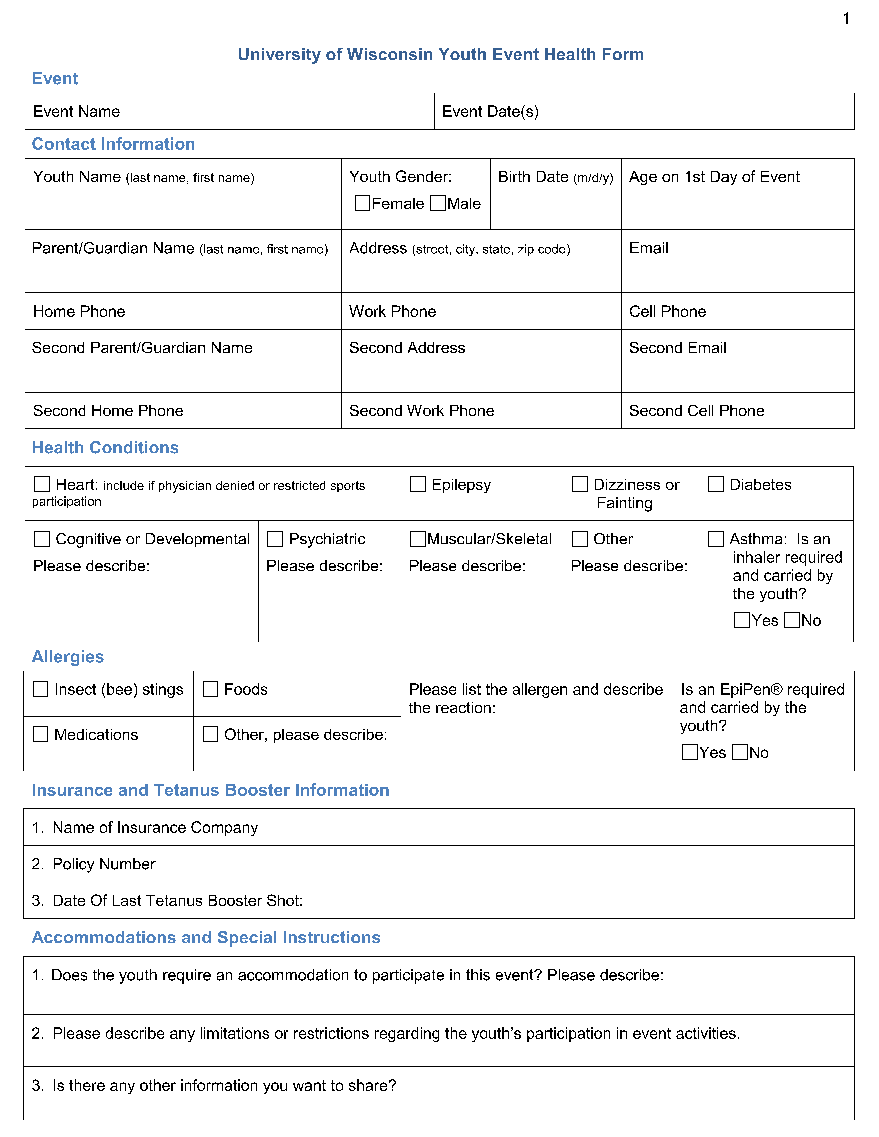 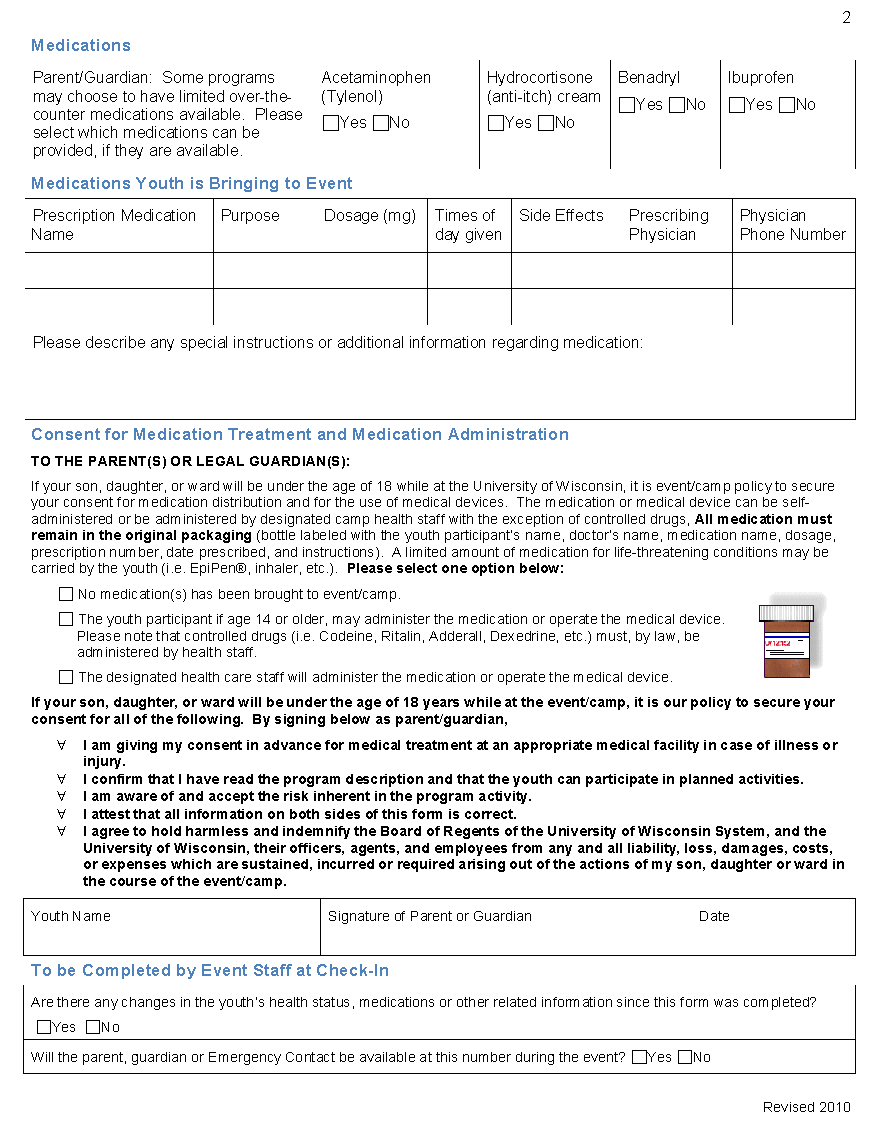 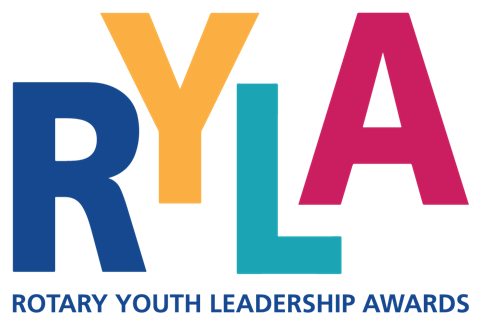 District 6250 RYLA 2023May 12th-14th, 2023Camp Upham WoodsWisconsin Dells, WI